HRVATSKI KINOLOŠKI SAVEZ  Ilica 61, 10000 Zagreb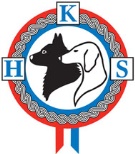 T: +385(0)1 4846 124; +385(0)1 4846 126       F: +385(0)1 4815 356     E: info@hks.hr	            W: www.hks.hr     IZVJEŠĆE DELEGATA NA PRIREDBAMA HKS-a S DODJELOM KANDIDATURA CACIB – CAC-Hr--------------------------------------------POTPIS DELEGATA--------------------------------------------------------------DATUM  IZVJEŠĆA*****    OVO IZVJEŠĆE SASTAVNI JE DIO PUTNOG NALOGA !DELEGAT (ime i prezime)VRSTA MANIFESTACIJEMJESTO I DATUM VREMENSKE PRILIKE(za izložbe na otvorenom)PROSTOR IZLOŽBEIZLOŽBENI PROSTORBROJKRUGOVAVELIČINAKRUGOVAOPREMLJENOSTKRUGOVAOPREMLJENOSTKRUGOVAHIGIJENSKIUVJETIPROSTOR IZLOŽBEOSOBLJE KRUGA:VODITELJI, ZAPISNIČARI, PRIPRAVNICITEHNIKA POZIVANJA IZLAGAČAOZVUČENJEREDARI I SLUŽBA SIGURNOSTIANALIZA KATALOGAUPISNINASUCIPRDVIĐENI SUCIPOIMENIČNOPRDVIĐENI SUCIPOIMENIČNOPRISUTNI SUCIPOIMENIČNOPRISUTNI SUCIPOIMENIČNODA LI POSTOJE SUGLASNOSTI MATIČNIH SAVEZADA LI POSTOJE SUGLASNOSTI MATIČNIH SAVEZASUCISUCISUCISUCISUCISUCISUCISUCISUCIKOLIKO JE BILO PRISUTNO SUDACA – PRIPRAVNIKA        I DA LI SU SVI PROPISNO UPUĆENI NA STAŽIRANJENAČIN OTVARANJA I ZATVARANJA IZLOŽBE(prigodan govor, himna, zastave)PRIBLIŽAN BROJ POSJETITELJADA LI JE BILO NEGODOVANJA IZLAGAČA I PO KOJEM PITANJUDA LI JE BILO ŽALBI I KAKO SU RJEŠENEOCJENA PONAŠANJA SUDACA I EVENTUALNI PROPUSTISVE UKLONJENE NEPRAVILNOSTI I PONAŠANJE ORGANIZATORA NA UKAZANE NEPRAVILNOSTIDODJELJIVANJE KANDIDATURA, DIPLOMA, NAGRADA I PEHARAZAKLJUČAK – MIŠLJENJE JE LI IZLOŽBA ODRŽANA PO POZITIVNIM KINOLOŠKIM PROPISIMA I JE LI ZADOVOLJILA CILJEVE HRVATSKE KINOLOGIJEMOŽE LI SE ORGANIZATORU UBUDUĆE POVJERITI ORGANIZACIJA SLIČNE IZLOŽBEOSTALO